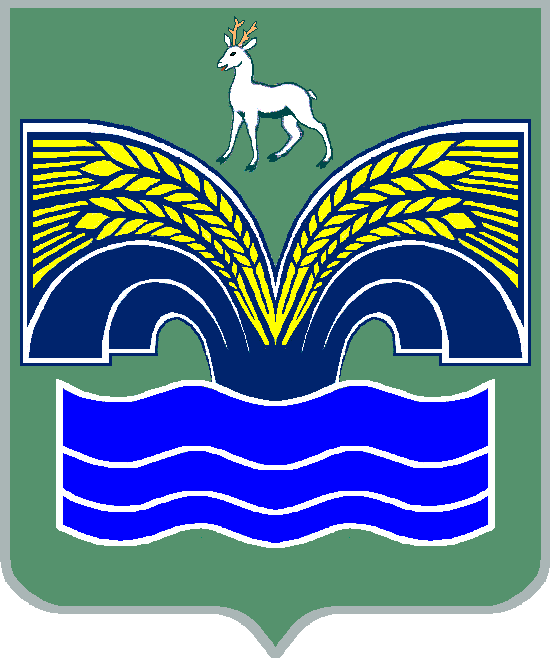 АДМИНИСТРАЦИЯМУНИЦИПАЛЬНОГО РАЙОНА КРАСНОЯРСКИЙ САМАРСКОЙ ОБЛАСТИПОСТАНОВЛЕНИЕот 02.11.2020 № 339Об утверждении Порядка организации и осуществления муниципального жилищного контроля на территории муниципального района Красноярский Самарской областиВ целях организации и осуществления муниципального жилищного контроля на территории муниципального района Красноярский Самарской области, в соответствии с Жилищным кодексом Российской Федерации, Федеральным законом от 6 октября 2003 года № 131-ФЗ «Об общих принципах организации местного самоуправления в Российской Федерации», Федеральным законом от 26 декабря 2008 года № 294-ФЗ «О защите прав юридических лиц и индивидуальных предпринимателей при осуществлении государственного контроля (надзора) и муниципального контроля», Законом Самарской области от 9 ноября 2012 года № 111-ГД  «О муниципальном жилищном контроле и взаимодействии органа регистрационного государственного жилищного надзора Самарской области с органами муниципального жилищного контроля», Администрация муниципального района Красноярский Самарской области ПОСТАНОВЛЯЕТ:1. Утвердить прилагаемый Порядок организации и осуществления муниципального жилищного контроля на территории муниципального района Красноярский Самарской области.2. Уполномочить МКУ-управление строительства и жилищно-коммунального хозяйства администрации муниципального района Красноярский Самарской области на организацию и осуществление муниципального жилищного контроля на территории муниципального района Красноярский Самарской области.3.  Контроль за исполнением настоящего постановления возложить на заместителя Главы муниципального района Красноярский Самарской области по строительству, ЖКХ, ГО и ЧС  В.А.Инчина.4. Настоящее постановление подлежит опубликованию в газете «Красноярский вестник» и размещению на официальном сайте администрации муниципального района Красноярский Самарской области в сети Интернет.5. Настоящее постановление вступает в силу со дня его официального опубликования. Глава района                                                                               М.В.БелоусовГаврилов  21956                                                    УТВЕРЖДЕН
                                                        постановлением администрации
                                                         муниципального района Красноярский                                                   Самарской области                                                 от 02.11.2020 № 339Порядок
организации и осуществления муниципального жилищного контроля на территории  муниципального района Красноярский Самарской области (далее – Порядок)1.ОБЩИЕ ПОЛОЖЕНИЯНастоящим  Порядком устанавливается организация и осуществление муниципального жилищного контроля МКУ-управление строительства и жилищно-коммунального хозяйства администрации муниципального района Красноярский Самарской области (далее  - орган муниципального жилищного контроля) на территории муниципального района Красноярский Самарской области, а также определяются права, обязанности и ответственность должностных лиц, осуществляющих муниципальный жилищный контроль, формы осуществления муниципального жилищного контроля, права, обязанности и ответственность физических и юридических лиц, индивидуальных предпринимателей при проведении мероприятий по муниципальному жилищному контролю.1.2. Под муниципальным жилищным контролем понимается деятельность органов местного самоуправления, уполномоченных на организацию и проведение на территории муниципального образования проверок соблюдения юридическими лицами, индивидуальными предпринимателями и гражданами обязательных требований, установленных в отношении муниципального жилищного фонда федеральными законами и законами Самарской области в области жилищных отношений, а также муниципальными правовыми актами.1.3. Под обязательными требованиями в настоящем Порядке понимаются требования, установленные в соответствии с жилищным законодательством Российской Федерации, законодательством об энергосбережении и о повышении энергетической эффективности, в том числе:1) к использованию и содержанию помещений муниципального жилищного фонда;2) к использованию и содержанию общего имущества собственников помещений в многоквартирном доме в случае, если все жилые помещения в многоквартирном доме, либо их часть находятся в муниципальной собственности;3) к предоставлению коммунальных услуг собственникам и пользователям помещений в многоквартирных домах в случае, если все жилые помещения в многоквартирном доме, либо их часть находятся в муниципальной собственности муниципального района Красноярский Самарской области, а также в жилых домах, находящихся в муниципальной собственности;4) к созданию и деятельности юридических лиц, индивидуальных предпринимателей, осуществляющих управление многоквартирными домами, оказывающих услуги и (или) выполняющих работы по содержанию и ремонту общего имущества в многоквартирных домах, в случае, если все жилые помещения в многоквартирном доме, либо их часть находятся в муниципальной собственности муниципального района Красноярский Самарской области;  5) к энергетической эффективности и оснащенности помещений в многоквартирных домах и жилых домов приборами учета используемых энергетических ресурсов в случае, если все жилые помещения в многоквартирном доме, либо их часть находятся в муниципальной собственности.ПОРЯДОК ОРГАНИЗАЦИИ И ОСУЩЕСТВЛЕНИЯ МУНИЦИПАЛЬНОГО ЖИЛИЩНОГО КОНТРОЛЯ2.1. К отношениям, связанным с осуществлением муниципального жилищного контроля, организацией и проведением проверок юридических лиц, индивидуальных предпринимателей, применяются положения Федерального закона от 26 декабря 2008 года № 294-ФЗ «О защите прав юридических лиц и индивидуальных предпринимателей при осуществлении государственного контроля (надзора) и муниципального контроля» (далее - Федеральный закон № 294-ФЗ) с учетом особенностей организации и проведения внеплановых проверок, установленных частями 4.1 и 4.2 статьи 20 Жилищного кодекса Российской Федерации. 2.2. Муниципальный жилищный контроль в отношении юридических лиц, индивидуальных предпринимателей, осуществляющих управление многоквартирными домами, оказывающих услуги и (или) выполняющих работы по содержанию и ремонту общего имущества в многоквартирных домах, осуществляется посредством проведения плановых и внеплановых проверок соблюдения обязательных требований. 2.3. Муниципальный жилищный контроль в отношении юридических лиц, индивидуальных предпринимателей, не указанных в пункте 2.2 Порядка, осуществляется посредством проведения внеплановых проверок соблюдения обязательных требований.2.4. Основанием для проведения внеплановой проверки наряду с основаниями, указанными в части 2 статьи 10 Федерального закона          № 294-ФЗ, является поступление в орган муниципального жилищного контроля обращений и заявлений граждан, в том числе индивидуальных предпринимателей, юридических лиц, информации от органов государственной власти, органов местного самоуправления о фактах нарушения обязательных требований к порядку принятия общим собранием собственников помещений в многоквартирном доме решения о создании товарищества собственников жилья, уставу товарищества собственников жилья, внесенным в него изменениям, порядку принятия собственниками помещений в многоквартирном доме решения о выборе управляющей организации в целях заключения с такой организацией договора управления многоквартирным домом, порядку утверждения условий такого договора и его заключения, а также нарушения управляющей организацией обязательств, предусмотренных частью 2 статьи 162 Жилищного кодекса Российской Федерации. Внеплановая проверка по указанным основаниям проводится без согласования с органами прокуратуры и без предварительного уведомления проверяемой организации о проведении такой проверки. 2.5. Муниципальный жилищный контроль в отношении граждан осуществляется посредством проведения внеплановых проверок соблюдения гражданами обязательных требований.Основаниями для проведения внеплановой проверки соблюдения гражданами обязательных требований являются:1) поступление в орган муниципального жилищного контроля обращений и заявлений граждан, в том числе индивидуальных предпринимателей, юридических лиц, информации от органов местного самоуправления муниципального района Красноярский Самарской области, из средств массовой информации о фактах нарушения гражданами обязательных требований; 2) истечение срока исполнения гражданином ранее выданного предписания об устранении выявленного нарушения.2.6. Обращения и заявления, не позволяющие установить лицо, обратившееся в орган муниципального жилищного контроля, а также обращения и заявления, не содержащие сведений о фактах нарушения обязательных требований, не могут служить основанием для проведения внеплановой проверки.2.7. Проверки проводятся в форме документарной и (или) выездной проверки, срок проведения каждой из которых не может превышать двадцать рабочих дней. В исключительных случаях, связанных с необходимостью проведения сложных и (или) длительных исследований, испытаний, специальных экспертиз и расследований, на основании мотивированных предложений должностных лиц органа муниципального жилищного контроля, проводящих выездную проверку, срок проведения выездной проверки может быть продлен руководителем такого органа, но не более чем на двадцать рабочих дней. 2.8. По результатам проверки должностное лицо органа муниципального жилищного контроля, проводившее проверку в отношении граждан, составляет акт проверки по установленной форме.3.ПРАВА И ОБЯЗАННОСТИ ДОЛЖНОСТНЫХ ЛИЦ ОРГАНА МУНИЦИПАЛЬНОГО ЖИЛИЩНОГО КОНТРОЛЯ3.1. Должностные лица органа муниципального жилищного контроля, являющиеся муниципальными жилищными инспекторами, в порядке, установленном действующим законодательством Российской Федерации, при осуществлении муниципального жилищного контроля имеют право:1) запрашивать и получать на основании мотивированных письменных запросов от органов государственной власти, органов местного самоуправления, юридических лиц, индивидуальных предпринимателей и граждан информацию и документы, необходимые для проведения проверки соблюдения обязательных требований;2) беспрепятственно по предъявлении служебного удостоверения и копии приказа (распоряжения) руководителя (заместителя руководителя) органа муниципального жилищного контроля о назначении проверки посещать территорию и расположенные на ней многоквартирные дома, помещения общего пользования многоквартирных домов, а с согласия собственников - жилые помещения в многоквартирных домах и проводить их обследования, а также  проводить исследования, испытания, расследования, экспертизы и другие мероприятия по контролю;3) проверять соответствие устава товарищества собственников жилья, жилищного, жилищно-строительного или иного специализированного потребительского кооператива, внесенных в устав такого товарищества или такого кооператива изменений, требованиям законодательства Российской Федерации; по заявлениям собственников помещений в многоквартирном доме проверять правомерность принятия общим собранием собственников помещений в многоквартирном доме решения о создании товарищества собственников жилья, правомерность избрания общим собранием членов товарищества собственников жилья, жилищного, жилищно-строительного или иного специализированного потребительского кооператива правления товарищества собственников жилья, жилищного, жилищно-строительного или иного специализированного потребительского кооператива, правомерность избрания общим собранием членов товарищества собственников жилья или правлением товарищества собственников жилья председателя правления такого товарищества, правомерность избрания правлением жилищного, жилищно-строительного или иного специализированного потребительского кооператива председателя правления такого кооператива, правомерность принятия общим собранием собственников помещений в многоквартирном доме решения о выборе управляющей организации в целях заключения с ней договора управления многоквартирным домом в соответствии со статьей 162 Жилищного кодекса Российской Федерации, правомерность утверждения условий этого договора и его заключения; 4) выдавать предписания о прекращении нарушений обязательных требований, об устранении выявленных нарушений, о проведении мероприятий по обеспечению соблюдения обязательных требований, в том числе об устранении в шестимесячный срок со дня направления такого предписания несоответствия устава товарищества собственников жилья, внесенных в устав изменений обязательным требованиям;5) составлять протоколы об административных правонарушениях, связанных с нарушениями обязательных требований, рассматривать дела об указанных административных правонарушениях и принимать меры по предотвращению таких нарушений;6) направлять в уполномоченные органы материалы, связанные с нарушениями обязательных требований, для решения вопросов о возбуждении уголовных дел по признакам преступлений.3.2. Орган муниципального жилищного контроля вправе обратиться в суд с заявлениями:1) о признании недействительным решения, принятого общим собранием собственников помещений в многоквартирном доме либо общим собранием членов товарищества собственников жилья, жилищного, жилищно-строительного или иного специализированного потребительского кооператива с нарушением требований Жилищного кодекса Российской Федерации;2) о ликвидации товарищества собственников жилья, жилищного, жилищно-строительного или иного специализированного потребительского кооператива в случае неисполнения в установленный срок предписания об устранении несоответствия устава такого товарищества или такого кооператива, внесенных в устав такого товарищества или такого кооператива изменений требованиям Жилищного кодекса Российской Федерации либо в случае выявления нарушений порядка создания такого товарищества или такого кооператива, если эти нарушения носят неустранимый характер;3) о признании договора управления многоквартирным домом, договора оказания услуг и (или) выполнения работ по содержанию и ремонту общего имущества в многоквартирном доме либо договора оказания услуг по содержанию и (или) выполнению работ по ремонту общего имущества в многоквартирном доме недействительными в случае неисполнения в установленный срок предписания об устранении нарушений требований Жилищного кодекса Российской Федерации о выборе управляющей организации, об утверждении условий договора управления многоквартирным домом и о его заключении, о заключении договора оказания услуг и (или) выполнения работ по содержанию и ремонту общего имущества в многоквартирном доме либо договора оказания услуг по содержанию и (или) выполнению работ по ремонту общего имущества в многоквартирном доме, об утверждении условий указанных договоров;4) в защиту прав и законных интересов собственников помещений в многоквартирном доме, нанимателей и других пользователей жилых помещений по их обращению или в защиту прав, свобод и законных интересов неопределенного круга лиц в случае выявления нарушения обязательных требований;5) о признании договора найма жилого помещения жилищного фонда социального использования недействительным в случае неисполнения в установленный срок предписания об устранении несоответствия данного договора обязательным требованиям, установленным Жилищным кодексом Российской Федерации.3.3. Должностные лица органа муниципального жилищного контроля при проведении проверки обязаны:1) своевременно и в полной мере исполнять предоставленные в соответствии с действующим законодательством Российской Федерации, муниципальными правовыми актами полномочия по предупреждению, выявлению и пересечению нарушений требований федеральных законов, законов Самарской области и муниципальных правовых актов в области жилищных отношений;2) соблюдать действующее законодательство Российской Федерации, муниципальные правовые акты, права и законные интересы физических лиц, юридических лиц, индивидуальных предпринимателей, проверка которых проводится;3) проводить проверку на основании приказа (распоряжения) руководителя органа муниципального жилищного контроля о проведении проверки в соответствии с ее назначением;4) проводить проверку только во время исполнения служебных обязанностей, выездную проверку - только при предъявлении служебного удостоверения, копии приказа (распоряжения) руководителя органа муниципального жилищного контроля и в случаях, предусмотренных действующим законодательством, копии документа о согласовании проведения проверки;5) не препятствовать физическому лицу, его уполномоченному представителю, руководителю, иному должностному лицу или уполномоченному представителю юридического лица, индивидуальному предпринимателю, его уполномоченному представителю присутствовать при проведении проверки и давать разъяснения по вопросам, относящимся к предмету проверки;6) представлять физическому лицу, его уполномоченному представителю, руководителю, иному должностному лицу или уполномоченному представителю юридического лица, индивидуальному предпринимателю, его уполномоченному представителю, присутствующим при проведении проверки, информацию и документы, относящиеся к предмету проверки;7) знакомить физическое лицо, его уполномоченного представителя, руководителя, иное должностное лицо или уполномоченного представителя юридического лица, индивидуального предпринимателя, его уполномоченного представителя с результатами проверки;8) знакомить руководителя, иное должностное лицо или уполномоченного представителя юридического лица, индивидуального предпринимателя, его уполномоченного представителя с документами и (или) информацией, полученными в рамках межведомственного информационного взаимодействия;9) учитывать при определении мер, принимаемых по фактам выявленных нарушений, соответствие указанных мер тяжести нарушений, их потенциальной опасности для жизни, здоровья людей, для животных, растений, окружающей среды, объектов культурного наследия (памятников истории и культуры) народов Российской Федерации, музейных предметов и музейных коллекций, включенных в состав Музейного фонда Российской Федерации, особо ценных, в том числе уникальных, документов Архивного фонда Российской Федерации, документов, имеющих особое историческое, научное, культурное значение, входящих в состав национального библиотечного фонда, безопасности государства, для возникновения чрезвычайных ситуаций природного и техногенного характера, а также не допускать необоснованное ограничение прав и законных интересов граждан, в том числе индивидуальных предпринимателей, юридических лиц;10) доказывать обоснованность своих действий при их обжаловании физическими и юридическими лицами, индивидуальными предпринимателями в порядке, установленном законодательством Российской Федерации;11) соблюдать сроки проведения проверки, установленные Федеральным законом № 294-ФЗ;12) не требовать от физического лица, юридического лица, индивидуального предпринимателя документы и иные сведения, представление которых не предусмотрено законодательством Российской Федерации, законами Самарской области и муниципальными правовыми актами;13) перед началом проведения выездной проверки по просьбе физического лица, его уполномоченного представителя, руководителя, иного должностного лица или уполномоченного представителя юридического лица, индивидуального предпринимателя, его уполномоченного представителя ознакомить их с положениями административного регламента (при его наличии), в соответствии с которым проводится проверка;14) осуществлять запись о проведенной проверке в журнале учета проверок, при отсутствии журнала учета проверок осуществлять соответствующую запись в акте проверки.3.4. Должностные лица органа муниципального жилищного контроля в случае ненадлежащего исполнения функций, служебных обязанностей, совершения противоправных действий (бездействия) при проведении проверки несут ответственность в соответствии с действующим законодательством Российской Федерации.4.  ПРАВА И ОБЯЗАННОСТИ  ЮРИДИЧЕСКОГО ЛИЦА, ИНДИВИДУАЛЬНОГО ПРЕДПРИНИМАТЕЛЯ, ФИЗИЧЕСКИХ ЛИЦ ПРИ ПРОВЕДЕНИИ ПРОВЕРКИ4.1. Физическое лицо, его уполномоченный представитель, руководитель или уполномоченный представитель юридического лица, индивидуальный предприниматель, его уполномоченный представитель при проведении проверки имеют право:1) непосредственно присутствовать при проведении проверки, давать объяснения по вопросам, относящимся к предмету проверки;2) получать от должностных лиц органа муниципального жилищного контроля информацию, которая относится к предмету проверки и представление которой предусмотрено Федеральным законом № 294-ФЗ  и настоящим Порядком;3) знакомиться с документами и (или) информацией, полученными органами муниципального жилищного контроля в рамках межведомственного информационного взаимодействия от иных государственных органов, органов местного самоуправления либо подведомственным органам местного самоуправления организаций, в распоряжении которых находятся эти документы и (или) информация;4) представлять документы и (или) информацию, запрашиваемые в рамках межведомственного информационного взаимодействия, в орган муниципального жилищного контроля по собственной инициативе;5) знакомиться с результатами проверки и указывать в акте проверки о своем ознакомлении с результатами проверки, согласии или несогласии с ними, а также с отдельными действиями должностных лиц органа муниципального жилищного контроля;6) обжаловать действия (бездействие) должностных лиц органа муниципального жилищного контроля, повлекшие за собой нарушение прав юридического лица, индивидуального предпринимателя, физического лица при проведении проверки, в административном и (или) судебном порядке в соответствии с законодательством Российской Федерации;7) привлекать Уполномоченного при Президенте Российской Федерации по защите прав предпринимателей либо уполномоченного по защите прав предпринимателей в субъекте Российской Федерации к участию в проверке.4.2. Физическое лицо, его уполномоченный представитель, руководитель или уполномоченный представитель юридического лица, индивидуальный предприниматель, его уполномоченный представитель, допустившие нарушения Порядка, необоснованно препятствующие проведению проверок, уклоняющиеся от проведения проверок и (или) не исполняющие в установленный срок предписания должностных лиц органа муниципального жилищного контроля об устранении выявленных нарушений требований федеральных законов, законов Самарской области и муниципальных правовых актов в области жилищных отношений, несут ответственность в соответствии с действующим законодательством Российской Федерации.ВЗАИМОДЕЙСТВИЕ ОРГАНА МУНИЦИПАЛЬНОГО ЖИЛИЩНОГО КОНТРОЛЯ С ОРГАНОМ ИСПОЛНИТЕЛЬНОЙ ВЛАСТИ САМАРСКОЙ ОБЛАСТИ, ОСУЩЕСТВЛЯЮЩИМ РЕГИОНАЛЬНЫЙ ГОСУДАРСТВЕННЫЙ ЖИЛИЩНЫЙ НАДЗОР5.1. Орган муниципального жилищного контроля взаимодействует с уполномоченным органом исполнительной власти Самарской области, осуществляющим региональный государственный жилищный надзор, в порядке, установленном статьей 3 Закона Самарской области от 9 ноября 2012 года № 111-ГД «О муниципальном жилищном контроле и взаимодействии органа регистрационного государственного жилищного надзора Самарской области с органами муниципального жилищного контроля».